Приложение №3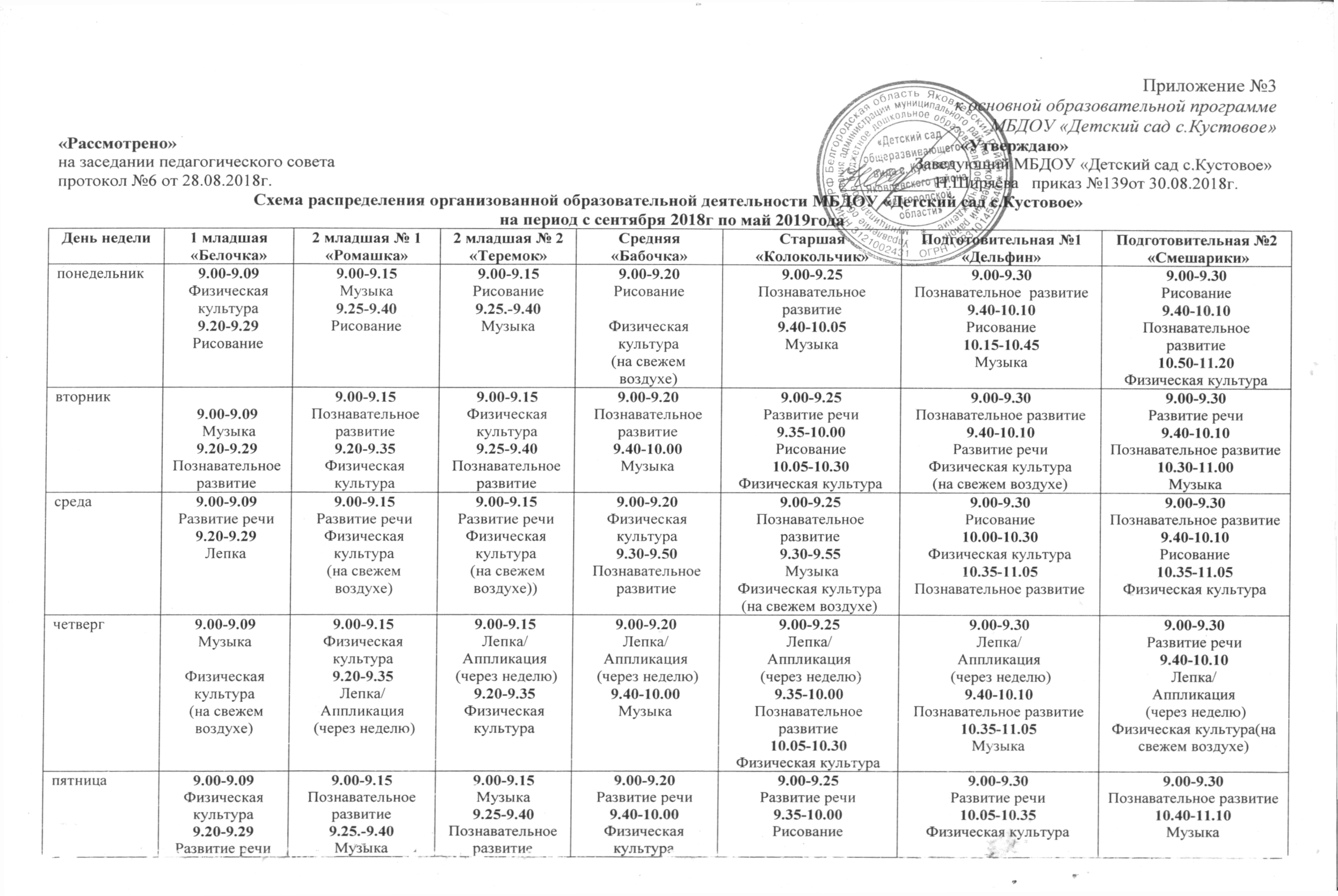 к основной образовательной программе МБДОУ «Детский сад с.Кустовое»«Рассмотрено»                                     	«Утверждаю»на заседании педагогического совета                                                                                                                                     Заведующий МБДОУ «Детский сад с.Кустовое»протокол №6 от 28.08.2018г.                                                                                                                                  ___________Н.Ширяева   приказ №139от 30.08.2018г.Схема распределения организованной образовательной деятельности МБДОУ «Детский сад с.Кустовое» на период с сентября 2018г по май 2019годаПриложение №3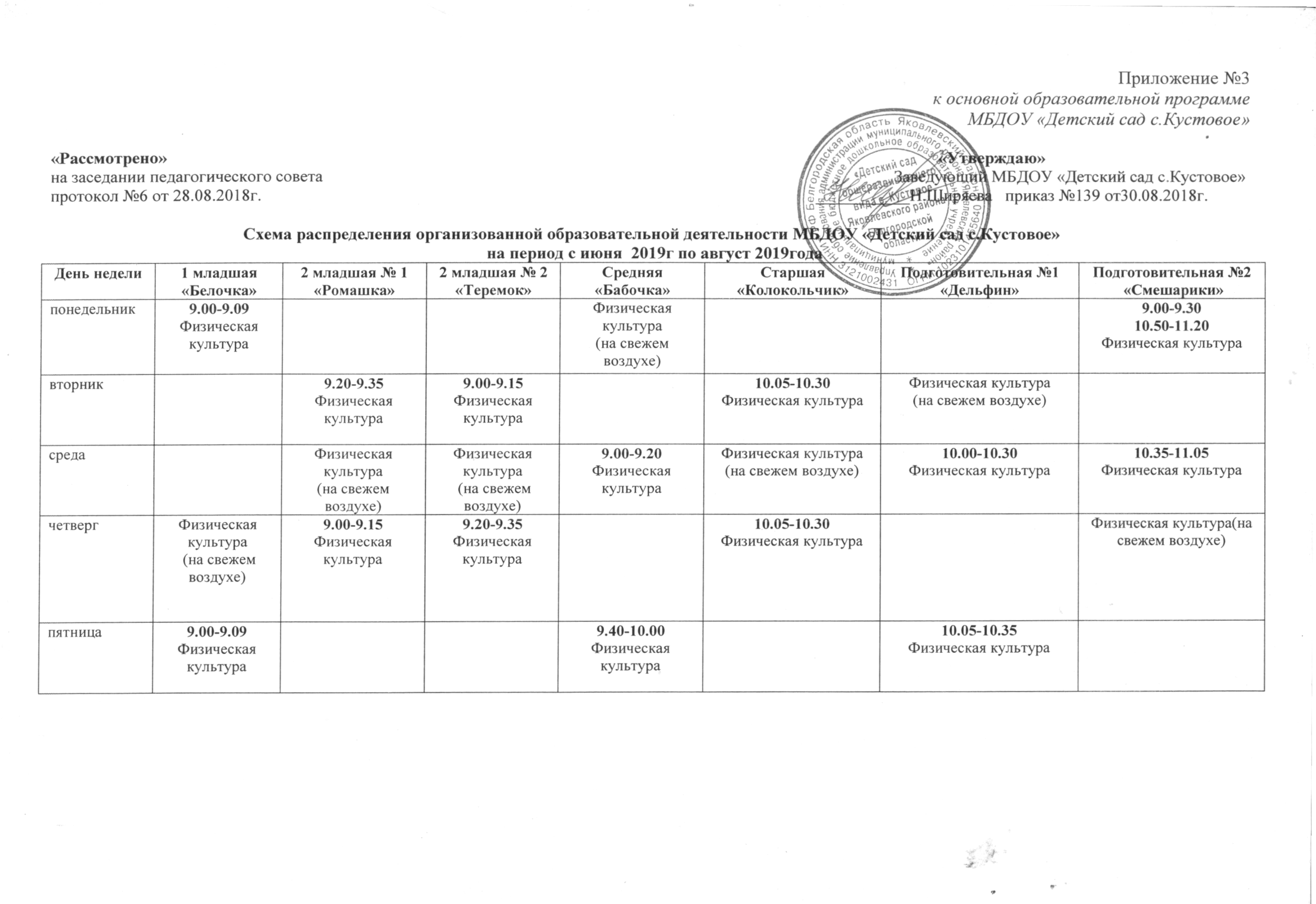 к основной образовательной программе МБДОУ «Детский сад с.Кустовое»«Рассмотрено»                                     	«Утверждаю»на заседании педагогического совета                                                                                                                                     Заведующий МБДОУ «Детский сад с.Кустовое»протокол №6 от 28.08.2018г.                                                                                                                                 ___________Н.Ширяева   приказ №139 от30.08.2018г.Схема распределения организованной образовательной деятельности МБДОУ «Детский сад с.Кустовое» на период с июня  2019г по август 2019годаДень недели1 младшая «Белочка»2 младшая № 1  «Ромашка»2 младшая № 2  «Теремок»Средняя «Бабочка»Старшая «Колокольчик»Подготовительная №1«Дельфин»Подготовительная №2 «Смешарики»понедельник9.00-9.09Физическая культура9.20-9.29Рисование9.00-9.15Музыка9.25-9.40Рисование 9.00-9.15Рисование 9.25.-9.40Музыка 9.00-9.20Рисование Физическая культура(на свежем воздухе)9.00-9.25Познавательное развитие 9.40-10.05Музыка 9.00-9.30Познавательное  развитие9.40-10.10Рисование10.15-10.45Музыка 9.00-9.30 Рисование9.40-10.10 Познавательное  развитие10.50-11.20Физическая культуравторник9.00-9.09 Музыка9.20-9.29Познавательное развитие9.00-9.15Познавательное развитие9.20-9.35Физическая культура9.00-9.15 Физическая культура 9.25-9.40Познавательное развитие 9.00-9.20 Познавательное развитие9.40-10.00 Музыка9.00-9.25 Развитие речи9.35-10.00Рисование  10.05-10.30Физическая культура9.00-9.30Познавательное развитие9.40-10.10Развитие речиФизическая культура(на свежем воздухе)9.00-9.30Развитие речи9.40-10.10 Познавательное развитие10.30-11.00Музыкасреда9.00-9.09Развитие речи9.20-9.29 Лепка9.00-9.15Развитие речиФизическая культура(на свежем воздухе)9.00-9.15Развитие речиФизическая культура (на свежем воздухе))9.00-9.20Физическая культура 9.30-9.50Познавательное развитие 9.00-9.25 Познавательное развитие9.30-9.55 МузыкаФизическая культура(на свежем воздухе)9.00-9.30Рисование  10.00-10.30Физическая культура10.35-11.05Познавательное развитие9.00-9.30Познавательное развитие9.40-10.10Рисование 10.35-11.05Физическая культурачетверг9.00-9.09МузыкаФизическая культура (на свежем воздухе)9.00-9.15 Физическая культура9.20-9.35Лепка/Аппликация (через неделю)9.00-9.15Лепка/Аппликация (через неделю) 9.20-9.35Физическая культура 9.00-9.20Лепка/Аппликация (через неделю) 9.40-10.00Музыка9.00-9.25 Лепка/Аппликация (через неделю) 9.35-10.00Познавательное развитие10.05-10.30Физическая культура9.00-9.30Лепка/Аппликация (через неделю) 9.40-10.10Познавательное развитие10.35-11.05Музыка9.00-9.30Развитие речи9.40-10.10Лепка/Аппликация (через неделю) Физическая культура(на свежем воздухе)пятница9.00-9.09 Физическая культура9.20-9.29Развитие речи9.00-9.15 Познавательное развитие9.25.-9.40Музыка9.00-9.15Музыка9.25-9.40Познавательное развитие9.00-9.20Развитие речи9.40-10.00Физическая культура9.00-9.25Развитие речи9.35-10.00Рисование 9.00-9.30Развитие речи10.05-10.35Физическая культура9.00-9.30Познавательное развитие 10.40-11.10Музыка День недели1 младшая «Белочка»2 младшая № 1  «Ромашка»2 младшая № 2  «Теремок»Средняя «Бабочка»Старшая «Колокольчик»Подготовительная №1«Дельфин»Подготовительная №2 «Смешарики»понедельник9.00-9.09Физическая культураФизическая культура(на свежем воздухе)9.00-9.30 10.50-11.20Физическая культуравторник9.20-9.35Физическая культура9.00-9.15 Физическая культура 10.05-10.30Физическая культураФизическая культура(на свежем воздухе)средаФизическая культура(на свежем воздухе)Физическая культура (на свежем воздухе)9.00-9.20Физическая культура Физическая культура(на свежем воздухе)10.00-10.30Физическая культура10.35-11.05Физическая культурачетвергФизическая культура (на свежем воздухе)9.00-9.15 Физическая культура9.20-9.35Физическая культура 10.05-10.30Физическая культураФизическая культура(на свежем воздухе)пятница9.00-9.09 Физическая культура9.40-10.00Физическая культура10.05-10.35Физическая культура